INDICAÇÃO Nº 5897/2017Sugere ao Poder Executivo Municipal e aos órgãos competentes, proceda à realização de tapa-buraco na Rua Juscelino Kubistchek de Oliveira, no Distrito Industrial I e II.  Excelentíssimo Senhor Prefeito Municipal, Nos termos do Art. 108 do Regimento Interno desta Casa de Leis, dirijo-me a Vossa Excelência para sugerir que, por intermédio do Setor competente, proceda a realização de tapa-buraco na Rua Juscelino Kubistchek de Oliveira, no Distrito Industrial I e II. Justificativa:Usuários da Rua Juscelino Kubistchek de Oliveira, tanto no Distrito Industrial I (área dos motéis), quanto no Distrito Industrial II (Faculdade Anhanguera) procuraram por este vereador, reivindicando a realização de operação Tapa-buraco pelas vias em questão, devido à grande quantidade de buracos que, além de obrigar que o motorista efetue manobras bruscas no intuito de desviar dos mesmos, ainda está causando danos ao patrimônio dos munícipes, pois está danificando os veículos, causando quebras na suspensão, bem como rasgos nos pneus.   Palácio 15 de Junho - Plenário Dr. Tancredo Neves, 14 de julho de 2017.Antonio Carlos RibeiroCarlão Motorista-vereador-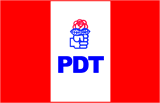 